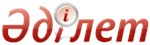 Об утверждении стандартов государственных услуг в области животноводстваПриказ Министра сельского хозяйства Республики Казахстан от 28 апреля 2015 года № 3-2/378. Зарегистрирован в Министерстве юстиции Республики Казахстан 5 июня 2015 года № 11284.       В соответствии с подпунктом 1) статьи 10 Закона Республики Казахстан от 15 апреля 2013 года "О государственных услугах", ПРИКАЗЫВАЮ:      1. Утвердить:       1) стандарт государственной услуги "Выдача справок о наличии личного подсобного хозяйства" согласно приложению 1 к настоящему приказу;       2) стандарт государственной услуги "Субсидирование затрат перерабатывающих предприятий на закуп сельскохозяйственной продукции для производства продуктов ее глубокой переработки", согласно приложению 2 к настоящему приказу;       3) стандарт государственной услуги "Субсидирование на развитие племенного животноводства, повышение продуктивности и качества продукции животноводства" согласно приложению 3 к настоящему приказу.      Сноска. Пункт 1 с изменениями, внесенными приказом Заместителя Премьер-Министра РК - Министра сельского хозяйства РК от 10.03.2017 № 112 (вводится в действие по истечении десяти календарных дней после дня его первого официального опубликования).
      2. Департаменту производства и переработки животноводческой продукции Министерства сельского хозяйства Республики Казахстан в установленном законодательством порядке обеспечить:      1) государственную регистрацию настоящего приказа в Министерстве юстиции Республики Казахстан;      2) в течение десяти календарных дней после государственной регистрации настоящего приказа в Министерстве юстиции Республики Казахстан направление его копии на официальное опубликование в периодические печатные издания и в информационно-правовую систему "Әділет";      3) размещение настоящего приказа на интернет-ресурсе Министерства сельского хозяйства Республики Казахстан.      3. Контроль за исполнением настоящего приказа возложить на курирующего вице-министра сельского хозяйства Республики Казахстан.      4. Настоящий приказ вводится в действие по истечении десяти календарных дней после дня его первого официального опубликования.       "СОГЛАСОВАН"          Министр по инвестициям и развитию          Республики Казахстан          __________ А. Исекешев         8 мая 2015 года       "СОГЛАСОВАН"          Министр финансов          Республики Казахстан          __________ Б. Султанов         4 мая 2015 года       "СОГЛАСОВАН"          Министр национальной экономики          Республики Казахстан          _______________ Е. Досаев         6 мая 2015 года Стандарт государственной услуги
"Выдача справок о наличии личного подсобного хозяйства"       Сноска. стандарт в редакции приказа Министра сельского хозяйства РК от 19.01.2016 № 15 (порядок введения в действие см. п. 3).  1. Общие положения      1. Государственная услуга "Выдача справок о наличии личного подсобного хозяйства" (далее – государственная услуга).      2. Стандарт государственной услуги разработан Министерством сельского хозяйства Республики Казахстан (далее – Министерство).      3. Государственная услуга оказывается местными исполнительными органами областей, городов Астаны и Алматы, районов и городов областного значения и акимами поселков, сел, сельских округов (далее – услугодатель).      Прием заявления и выдача результата оказания государственной услуги осуществляется через:      1) канцелярию услугодателя;      2) Некоммерческое акционерное общество "Государственная корпорация "Правительство для граждан" (далее – Государственная корпорация);       3) веб-портал "электронного правительства" www.egov.kz (далее – портал). 2. Порядок оказания государственной услуги      4. Сроки оказания государственной услуги при обращении к услугодателю, в Государственную корпорацию, а также при обращении на портал:      1) с момента сдачи пакета документов – 30 (тридцать) минут;      2) максимально допустимое время ожидания – 10 (десять) минут;      3) максимально допустимое время обслуживания – 10 (десять) минут.      5. Форма оказания государственной услуги: электронная (полностью автоматизированная) или бумажная.       6. Результатом оказания государственной услуги является – справка о наличии личного подсобного хозяйства, согласно приложению 1 к настоящему стандарту государственной услуги.      Форма предоставления результата оказания государственной услуги: электронная и (или) бумажная.      В случае обращения к услугодателю за получением результата государственной услуги на бумажном носителе, результат оказания государственной услуги оформляется в электронной форме, распечатывается, заверяется печатью и подписью руководителя услугодателя.      При обращении через портал результат оказания государственной услуги направляется услугополучателю в "личный кабинет".      7. Государственная услуга оказывается бесплатно физическим лицам (далее – услугополучатели).      8. График работы:       1) услугодателя – с понедельника по пятницу включительно с 9.00 часов до 18.30 часов с перерывом на обед с 13.00 часов до 14.30 часов, кроме выходных и праздничных дней, в соответствии со статьей 84 Трудового кодекса Республики Казахстан от 23 ноября 2015 года (далее – Кодекс) и статьей 5 Закона Республики Казахстан от 13 декабря 2001 года "О праздниках в Республике Казахстан" (далее – Закон).      Прием заявления и выдача результата оказания государственной услуги осуществляется с 9.00 часов до 17.30 часов с перерывом на обед с 13.00 часов до 14.30 часов.      Государственная услуга оказывается в порядке очереди без предварительной записи и ускоренного обслуживания;      2) Государственной корпорации – с понедельника по субботу включительно, за исключением воскресенья и праздничных дней, согласно статье 84 Кодекса и статье 5 Закона, в соответствии с установленным графиком работы с 9.00 часов до 20.00 часов без перерыва на обед.      Государственная услуга оказывается в порядке "электронной" очереди, по выбору услугополучателя без ускоренного обслуживания. Возможно бронирование электронной очереди посредством портала;       3) портала – круглосуточно, за исключением технических перерывов в связи с проведением ремонтных работ (при обращении услугополучателя после окончания рабочего времени, в выходные и праздничные дни в соответствии со статьей 84 Кодекса и статьей 5 Закона, прием заявления и выдача результата оказания государственной услуги осуществляется следующим рабочим днем).      9. Перечень документов необходимых для оказания государственной услуги при обращении услугополучателя (либо его уполномоченного представителя по доверенности):      1) к услугодателю и в Государственную корпорацию:       документ, удостоверяющий личность (требуется для идентификации личности);       заявление по форме, согласно приложению 2 к настоящему стандарту государственной услуги;      2) на портал:       заявление по форме, согласно приложению 2 к настоящему стандарту государственной услуги.       Сведения о документе, удостоверяющем личность услугополучателя, о регистрации юридического лица работник Государственной корпорации и услугодателя получает из соответствующих государственных информационных систем через шлюз "электронного правительства".       Истребование от услугополучателей документов, которые могут быть получены из информационных систем, не допускается.      Услугодатель и работник Государственной корпорации получают согласие услугополучателя на использование сведений, составляющих охраняемую законом тайну, содержащихся в информационных системах, при оказании государственных услуг, если иное не предусмотрено законодательством Республики Казахстан.      При сдаче услугополучателем всех необходимых документов подтверждением принятия заявления:      1) услугодателю - на бумажном носителе является отметка на копии его заявления о регистрации в канцелярии услугодателя с указанием даты, времени приема пакета документов, фамилии, имени, отчества ответственного лица, принявшего документы;      2) в Государственную корпорацию – услугополучателю выдается расписка о приеме соответствующих документов;      3) на портал - в "личном кабинете" услугополучателя отображается статус о принятии запроса для оказания государственной услуги.      В Государственной корпорации выдача готовых документов услугополучателю осуществляется его работником на основании расписки, при предъявлении документа, удостоверяющего личность (либо его представителя по нотариальной доверенности, юридическому лицу – по документу, подтверждающему полномочия).      Государственная корпорация обеспечивает хранение результата в течение одного месяца, после чего передает их услугодателю для дальнейшего хранения. При обращении услугополучателя по истечении одного месяца, по запросу Государственной корпорации услугодатель в течение одного рабочего дня направляет готовые документы в Государственную корпорацию для выдачи услугополучателю.      В случае обращения через портал услугополучателю в "личный кабинет" направляется статус о принятии запроса на государственную услугу, а также уведомление с указанием даты и времени (если выдача на бумажном носителе необходимо указать место получения) получения результата государственной услуги.       10. В случае представления услугополучателем неполного пакета документов, согласно перечню, предусмотренному пунктом 9 настоящего стандарта государственной услуги, работник Государственной корпорации отказывает в приеме заявления и выдает расписку об отказе в приеме документов, согласно приложению 3 к настоящему стандарту государственной услуги. 3. Порядок обжалования решений, действий (бездействий)
услугодателей и (или) их должностных лиц, Государственной корпорации и (или) их работников по вопросам оказания
государственных услуг      11. Обжалование решений, действий (бездействий) услугодателя по вопросам оказания государственных услуг: жалоба подается на имя руководителя соответствующего услугодателя.       Жалоба подается в письменной форме по почте либо нарочно через канцелярию услугодателя в рабочие дни по адресам, указанным в пункте 14 настоящего стандарта государственной услуги.       Жалоба на действия (бездействия) работника Государственной корпорации направляется на имя руководителя Государственной корпорации по адресам и телефонам, указанным в пункте 14 настоящего стандарта государственной услуги.      В жалобе:      1) физического лица – указываются его фамилия, имя, отчество (при наличии), почтовый адрес;      2) юридического лица – указываются его наименование, почтовый адрес, исходящий номер и дата. Обращение должно быть подписано услугополучателем.      Подтверждением принятия жалобы в Государственной корпорации, услугодателю, является ее регистрация (штамп, входящий номер и дата) с указанием фамилии и инициалов лица, принявшего жалобу, срока и места получения ответа на поданную жалобу.       Также информацию о порядке обжалования действий (бездействий) работника услугодателя, Государственной корпорации можно получить по телефонам Единого контакт-центра по вопросам оказания государственных услуг: 1414, 8-800-080-7777.      Услугополучателю в подтверждение о принятии его жалобы лицом, принявшим жалобу, выдается талон, в котором указывается номер, дата, фамилия лица, принявшего жалобу, срок и место получения ответа на жалобу, контактные данные лица, у которого можно получить информацию о ходе рассмотрения жалобы.      При отправке электронного обращения через портал услугополучателю из "личного кабинета" доступна информация об обращении, которая обновляется в ходе обработки обращения услугодателем (отметки о доставке, регистрации, исполнении, ответ о рассмотрении или отказе в рассмотрении жалобы).      Жалоба услугополучателя, поступившая в адрес услугодателя, или Государственной корпорации подлежит рассмотрению в течение пяти рабочих дней со дня ее регистрации. Мотивированный ответ о результатах рассмотрения жалобы направляется услугополучателю по почте либо выдается нарочно в канцелярии услугодателя или Государственной корпорации.      В случае несогласия с результатами оказанной государственной услуги услугополучатель может обратиться с жалобой в уполномоченный орган по оценке и контролю за качеством оказания государственных услуг.       Жалоба услугополучателя, поступившая в адрес уполномоченного органа по оценке и контролю за качеством оказания государственных услуг, подлежит рассмотрению в течение пятнадцати рабочих дней со дня ее регистрации.рассмотрению в течение 15 (пятнадцати) рабочих дней со дня ее регистрации.       12. В случае несогласия с результатами оказанной государственной услуги, услугополучатель обращается в суд в соответствии с подпунктом 6) пункта 1 статьи 4 Закона Республики Казахстан от 15 апреля 2013 года "О государственных услугах". 4. Иные требования с учетом особенностей оказания
государственной услуги, в том числе оказываемой в электронной
форме и через Государственную корпорацию       13. Услугополучателям, имеющим нарушения здоровья со стойким расстройством функций организма, ограничивающее его жизнедеятельность, в случае необходимости прием документов, для оказания государственной услуги, производится работником Государственной корпорации с выездом по месту жительства посредством обращения через Единый контакт-центр 1414, 8-800-080-7777.      14. Для оказания государственной услуги создаются условия для услугополучателей на время ожидания и подготовки необходимых документов (кресла для ожидания, места для заполнения документов оснащаются стендами с перечнем необходимых документов и образцами их заполнения).      Здания услугодателя и Государственной корпорации оборудованы входом с пандусами, предназначенными для доступа людей с ограниченными физическими возможностями.      15. Адреса мест оказания государственной услуги размещены:      1) на интернет-ресурсе Министерства – www.mgov.kz;      2) на интернет-ресурсе услугодателя;      3) на интернет-ресурсе Государственной корпорации – www.goscorp.kz;      4) на портале – egov.kz.      Сноска. Пункт 15 в редакции приказа Заместителя Премьер-Министра РК - Министра сельского хозяйства РК от 10.03.2017 № 112 (вводится в действие по истечении десяти календарных дней после дня его первого официального опубликования).
      16. Услугополучатель имеет возможность получения государственной услуги в электронной форме через портал при условии наличия электронной цифровой подписи.      17. Услугополучатель имеет возможность получения информации о порядке и статусе оказания государственной услуги в режиме удаленного доступа посредством "личного кабинета" портала, а также Единого контакт-центра по вопросам оказания государственных услуг по телефону: 1414, 8-800-080-7777.      Форма  Справка о наличии личного подсобного хозяйства      Справка выдана ______________________________________________________      (фамилия, имя и отчество (при наличии в документе, удостоверяющем личность) потребителя).      Личное подсобное хозяйство находится по адресу ________________      ______________________________________________________________________________________________,       (наименование региона)       согласно нижеприведенной таблице.      Информация о владельце земельного участка, на котором расположено личное подсобное хозяйство:      Общая информация:      Информация о других членах семьи:      Информация о животноводстве/растениеводстве:      Справка действительна в течение _____ дней.      Форма  Заявление      Я,_____________________________________________________________      (фамилия, имя, отчество (при наличии в документе, удостоверяющем личность),      _____________________________________________________________________      индивидуальный идентификационный номер, данные удостоверения личности      _____________________________________________________________________      и место жительства физического лица)      _____________________________________________________________________      Действующий от имени      _____________________________________________________________________      (заполняется уполномоченным представителем в случае действия по доверенности)      на основании ________________________________________________________                       (реквизиты документа, удостоверяющего полномочия)      Прошу предоставить мне справку о наличии личного подсобного хозяйства.      Согласен на использование сведений, составляющих охраняемую законом тайну, содержащихся в информационных системах.      Подтверждаю достоверность представленной информации и осведомлен об ответственности за предоставление недостоверных сведений в соответствии с законодательством Республики Казахстан.      __________"__" ____ 20 __ год (подпись)      Результат выполнения/рассмотрения запроса:      __________________________________________________________________________________________________________________________________________      Проверено: дата ______________ 20__ год      _____________________________________________________________________      (фамилия и инициалы, подпись специалиста) Расписка об отказе в приеме документов       Руководствуясь пунктом 2 статьи 20 Закона Республики Казахстан от 15 апреля 2013 года "О государственных услугах", отдел № ________ филиала некоммерческого акционерного общества "Государственная корпорация "Правительство для граждан" (далее – Государственная корпорация), расположенный по адресу_____________________, отказывает в приеме документов на оказание государственной услуги "Выдача справок о наличии личного подсобного хозяйства", ввиду представления Вами неполного пакета документов, согласно перечню, предусмотренному стандартом государственной услуги, а именно:      1) ________________________________________;      2) ________________________________________;      3) ________________________________________.      Настоящая расписка составлена в 2 экземплярах, по одному экземпляру для каждой стороны.      _____________________________________________________________________      (фамилия, имя, отчество (при наличии в документе, удостоверяющем личность), подпись работника Государственной корпорации      Исполнитель:_________________________________________________________      (фамилия, имя, отчество (при наличии в документе, удостоверяющем личность)      Телефон ________________      Получил:_______________________________________________________      (фамилия, имя, отчество (при наличии в документе, удостоверяющем личность), подпись услугополучателя)      "___" _________ 20__ годМинистрсельского хозяйстваРеспублики КазахстанА. МамытбековПриложение 1
к приказу Министра
сельского хозяйства
Республики Казахстан
от 28 апреля 2015 года № 3-2/378Приложение 1
к стандарту государственной
услуги "Выдача справок о
наличии личного
подсобного хозяйства"ИИНФамилия, имя и отчество (при наличии в документе, удостоверяющем личность)Дата рожденияНаименование природной зоныНомер книгиНомер лицевого счета в книгеКадастровый номерИИНФамилия, имя и отчество (при наличии в документе, удостоверяющем личность)Дата рожденияДата регистрацииНаименованиеКоличество/площадьЕдиница измеренияПриложение 2
к стандарту государственной
услуги "Выдача справок о
наличии личного
подсобного хозяйства"Приложение 3
к стандарту государственной
услуги "Выдача справок о
наличии личного
подсобного хозяйства"